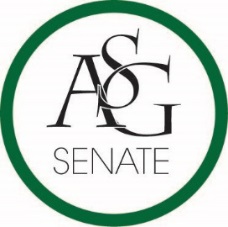 Senate MinutesFebruary 12, 2019Graduate Education Auditorium, 6:00 PMCall to OrderRoll Call	a. 35 present 	b. 4 absent 	c. 10 proxyApproval of the MinutesSpecial OrdersReports (5 minutes each)Special ReportsChartwells Resident District Manager Andrew Lipson (speakers time extended indefinitely) Introduced the guest and Chartwells employee’s with him. Discussion was had regarding the successful renovation of the student union and the presentation of the new Pomfret Dining Hall was presented to Senators. Announced that the BBQ Location in Pomfret will be named “The Pig Theory.” Emphasized that they wanted to make sure that the Food Services offered were the full experience that students expected. Provided insight about the exploratory missions of an app through blackboard that would upgrade current services like Tap N Go that are offered on campus. Announced that they had hired 14 interns that are paid and they have upped their amount of money they give towards scholarships for Chartwells hourly student workers. Brough now has a vegetarian/vegan station that is directly related just for that. Senators asked questions regarding: Discussion was had about the reasoning why Chick Fil A breakfast meal trade is not currently being discussed. They announced that Slims Chickens would probably be expanded and Quiznos would no longer be on campus. The Student Success Center will have a Starbucks and some other food service options. On sight insights is next week for 4 days where Chartwell’s will be meeting with students to hear what students are wanting. Discussion was had that Panera had bought Au Bu Pain and that Chartwells is exploring what to do in that space. Introduced that they were working with Mountainburg Coffee to explore bringing that to campus. They are doing smoothie donations for the American Heart Associations and Chartwells is matching their donations from campus. Discussed options regarding changing Freshens at Maple Hill.  Discussion over Pei Wei and why it was chosen to come to campus was had. Advisor, PJ Martinez Discussed Rock Camp and encouraged Senators to apply for them. Encouraged senators to be engaged and present throughout the meeting. Graduate Assistants, Joshua Saraping and Sage McCoyPresident, J.P. GairhanDiscussion was had regarding the need of the memorialization regarding the accident and what is being done about it. Colman and JP met with the Dean of Students regarding what could be done regarding the situation and ASG is approaching things regarding how the family sees fit and with the family’s needs first. PAB had their last meeting last night and 3 different parts of ASG got funding for programing events for this semester. ASG and the VAC are hosting a meals foundation drive Feb 18th- March 1st to emphasize food insecurity around the community. Anyone at a dining hall can add a donation of a meal on top of swiping for their meal. This allows ASG and VAC to give those meals to students and they are spending a lot in food waste. Vice-President, Abigail WalkerNo report. Treasurer, Isamar GarciaNo report. Secretary, Luke HumphreyWe need a few more volunteers for the involvement fair tomorrow so please try and volunteer. Chief Justice, Julianna TidwellNo report. GSC President, Arley WardCabinet ReportsChief of Staff, Carus NewmanThank you for working with cabinet. Next week is Safety Week so please sign up and help out. FLF Coordinator, Will ClarkInvited Senate to attend the exec stimulation at FLF and that the Big Event will be Bubble Soccer. Chair of the Senate, Colman Betler Last meeting is April 16th which is two months away and continue pushing the ideas through. The Senate Town Hall is next week so post that please. Special Order of Business (speakers time extended by 10 minutes, speakers time extended, spekaers time extended;) Yielded time to Senator Sebree and Senator Bhimani to present it regarding Parking & Transit. The goal of this is to address the issues regarding off campus parking and proposes a solution to that issue that is presented within the document. The goal is to move this forward with Faculty Senate Chair and Staff Senate Chair and Campus Council to campus authorities and continue the conversation that started last semester. Amended Standing Rules Amended line 99: Members of the Office of Financial Affairs Board and Proxies This is an extension of Cabinet and a separate ASG Branch. Amended line 212: Senators, Proxies, and any person presenting in the Senate Chamber. Vote on Both Amendments: 41 to 4, passed. Appointments, Nominations, and ElectionsPublic Comment (3 at 2 minutes each)Old Business ASG Senate Resolution No. 9- A Resolution to Support Counseling and Psychological Services (CAPS) Let’s Talk ProgramAuthor(s): Senator Emily Daniels, ASG Director of Student Health Amarachi OnyebuekeCampus Life Committee: recommend to pass as written. Reinterated that this was a statement about ASG Senate being in support of CAPS services. Amarchi got funding from PAB for PlayDating event as well as for the Coffee and Cookies event to help de-stress before Finals. Let’s talk happens on Mondays, Wednesday and Thursday’s. Senator Kincaid left during this vote so all other votes will be void after SR 9. Vote: 44 to 0, pass. Sponsor(s): Senator Katie Gardner, Senator Daniel Webster, Senator Tara BarsottiASG Senate Resolution No. 7- A Resolution Supporting Student Flex Dollars Being Accepted at Sporting EventsAuthor(s): Senator Kianna Sarvestani, ASG Director of Athletics John Hedgecock, ASG Deputy of Director Addison Cathey, Senator Garrett DorfCampus Life: pass it as written. Confirmed that this will happen with Athletics. Vote: 45 to 0, pass. Sponsor(s): Senator Cassidy Cook, Senator Sydney Belt, Senator Olivia ChambersASG Senate Resolution No. 8- Resolution to Support the Consolidation and Reduction of Waste in the Union Food CourtAuthor(s): Senator Katelyn Collinson, Senator Collin Petigna, Director of Sustainability William Motazedi, RIC Director of Sustainability Sophie Hill.Campus Life Committee Report: They wanted a definition between a couple things presented in it. Defined what Carbon Neutral and Zero Waste meant. Goal is to reduce carbon waste to what it was back in the 90’s.  Vote: 43 to 2, pass. Sponsor(s): Senator Kianna Sarvestani, Senator Jacob Carter, Senator Gabriela Gifford, Senator Katie Gardner, Senator Hope Davenport, Senator Colton Simpson, Senator Cassidy Cook.ASG Senate Bill No. 6- A Bill Funding Programming for Helmet SafetyAuthors: Senator Katie Gardner, Senator Will Moore, Director of Sustainability Will Motazedi, Director of Student Safety Maria Calderon, Deputy Director of Student Safety Lexi Robertson				a. Allocations Committee Report: Support it pending 											amendment. 				b. Amended to Read: The appropriate ASG agents work with 								   the vendor to ensure that the students 								   receiving the helmets are allowed to 								   select the helmet of their choosing. 				c. The authors noting that this gives us an opportunity to 					    participate in the programing for Safety week. 				d. Vote: 44 to 1, pass. Sponsors: Senator Darynne Dahlem, Senator Austin Martin, Senator Kendall Perkins, Senator Hope Davenport, Senator Lizeth Martinez, Senator Kevin TranASG Senate Resolution No. 10- A Resolution Regarding a Proposed Student Fee IncreaseAuthor(s): ASG President J.P. Gairhan, ASG Advisor to the President Julia Nall, Distinguished Lectures Committee Chair Christine Carroll, University Programs President Everett Lilly, Senator Clay Smith (speakers time extended by 10 minutes, time extended by 10 minutes) Internal Affairs Committee: recommends this passes as written as long as the referendum item is updated per Campus Life’s recommendations. Campus Life Committee: Campus Life met multiple times and want to pass it that the Authors Amends the referendum question as presented. Presented a PPT regarding the need for the Student Activity Fee Increase and discussed statistics regarding the need. Authors allowed Chief Justice, Julianna Tidwell to speak on their behalf to explain the purpose of the Election Promotions Committee and the way ASGJ is overseeing it and how she campaigned for it. Motion made to make the amendment suggested by Campus Life Committee Report. No debate in favor or against. Vote passed on amendment. Debate Against: He is not in favor of the way this is being presented and a lack of information being given to students, there is not enough time to let enough students know is possible. He is in favor of the student fee increase just not in this election or in this manner. Debate Favor: This does not make a statement saying that Senate supports it one way or no. This is the maximum amount of information that can be put on the referendum vote. Debate Favor: Giving the information of what Student Activities fund is not trying to convince people one way or another. Internal Affairs and Campus Life agreed that the wording was fair. Debate Against: The issue is that all the facts aren’t mentioned in the legislation that is being presented and the referendum is not enough time to allow students to vote. Debate Favor: It’s student’s money and they need to have the option to vote on it  Debate Favor: It would hurt people more to hold it hear and not let them in have their voices heard. Debate Favor: This gets the choice out to the students and as representatives it’s our duty to let them have that choice. Motion to move the previous questionVote: 40 to 5, pass. Sponsor(s): Senator Emily Daniels, Senator Kianna SarvestaniASG Senate Bill No. 5- The Campaign Contribution Reform Act of 2019Author(s): Senator Hope Davenport, Senator Colton Simpson (speakers time extended by 5 minutes) Internal Affairs Committee Report: recommended amends line 53-58 to strike the word partisan and adding non-profit political organizations through university policy.Motion to make the amendments was approved. With the amendments we are clarifying things and that political agenda isn’t up to interpretation and ASGJ has said that the language is able to be enforced. Clarified that political means any group that can influence or has plans to influence university policy and receive return on their input. Clarified that making it non-profits would broaden the scope to much and is not the goal of the legislation. Authors stated that most organizations that donate want their individual connection to the campaign to be successful and not enhance their own agenda. Debate Favor: Clarified the wording and that the definition is as tight as it could be without excluding all non-profits and that ASGJ can make their own interoperations regarding it. Debate Favor: This can improve the current system and will hopefully defer the opportunity for involvement to occur. Vote: 41 to 4, pass. Sponsor(s): Senator Kianna Sarvestani, Senator Andrew O’Neil, Senator Austin Martin, Senator Samantha Gregory, Senator Katelyn Collison, Senator Tara Barsotti, Senator Mallory Mixon, Senator Sam Pierce, Senator Kevin Tran, Senator Jake Carter, Senator Collin Petigna, Senator Lizeth Martinez, Senator Sydney Belt, Senator Garrett Dorf, Senator Austin Overton, Senator Esteban Lopez, Senator Natalie Ceniceros, Senator Cassidy Cook, Senator Daniel Webster, Senator Warrington Sebree.New BusinessASG Senate Resolution No. 11- A Resolution in support of a GRACE PERIOD(Granting Reasonable Allotment of Clock by Eradicating the Proliferation of Egregious Rules Indicting On-campus Drivers)Author(s): Senator Olivia Chambers and Senator Warrington Sebree (speakers time extended by 5 minutes, extended by 5 minutes) Presented the amendments to the body to approve clerical errors and none of the actual substance is changing. The purpose of this is that students pay for parking and a short time after it expires they get a ticket. This resolution is to address this and start the conversation. Referred to Infrastructure Committee. Sponsor(s): Senator Nabil BhimaniASG Senate Resolution No. 12- A Resolution Supporting Services at Career Development CenterAuthor(s): Senator Kianna Sarvestani and Senator Cassidy CookJust wanting to promote awareness of the current services being offered at the career center. They are underutilized and are great programs that students don’t know about. The goal is to spread awareness. Referred to Campus Life Committee. Sponsor(s): Senator Sydney Belt, Senator Tara Barsotti, Senator Kate Sego, Senator Lizeth Martinez, Senator Natalie CenicerosASG Senate Bill No.6- A Bill Funding Printing of Student Resumes for Professional Success Author(s): Senator Katie Gardner, Senator Samantha Gregory, Senator Kianna Sarvestani, Senator Cassidy CookAuthors tried to partner with the Career Center so they are wanting to hopefully get this to be a program they offer in the future. Asking for money to do this as a pilot program to hopefully expand it Referred to Academics and Allocations Committee. Sponsor(s): Senator Colton Simpson, Senator Katelyn Collison, Senator Patrick Dougherty, Senator Allen Lambert, Senator Audra Karabinos, Senator Hope Davenport, Senator Austin Martin, Senator Jordan Harmon, Senator Daniel WebsterASG Senate Resolution No. 13- A Resolution Supporting Meal Swipe Donations to Decrease Campus Food InsecurityAuthor(s): ASG President J.P. Gairhan, Volunteer Action Center President Erin Farmer, Director of Philanthropy Zan Johnson, Senator Katie Gardner, FLF Member Fern AlacantraThe goal of this is to decrease food insecurity by allowing people swiping an extra swipe at the dinning halls and those extra meals being donated to the VAC and ASG. ASG and VAC would work together to distribute the meals back to students.  Referred to Campus Life Committee Report. Sponsor(s): Senator Clay Smith, Senator Kendall PerkinsAnnouncementsAdjournment